Bobby Boast Cup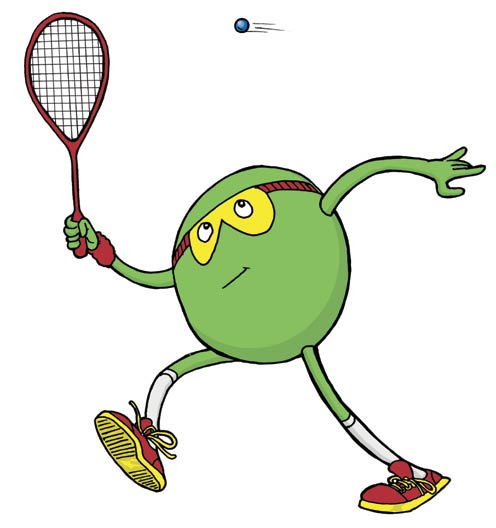    Lørdag den XX/XX-XXSpørg din træner om en tilmeldingsseddel!- hvis du er 11 år eller yngre - Eller ældre og næsten lige startet.